Publicado en Estocolmo el 13/10/2018 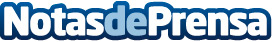 DYH Global PLC amplía su red de socios con hem, la marca danesa de accesorios para el hogar de renombre internacionalDYH Global PLC amplía la cartera de productos de su plataforma de comercio electrónico, DYH.com, con productos de diseño de la marca sueca hemDatos de contacto:DYH Global PLCNota de prensa publicada en: https://www.notasdeprensa.es/dyh-global-plc-amplia-su-red-de-socios-con-hem_1 Categorias: Interiorismo Artes Visuales E-Commerce http://www.notasdeprensa.es